FOR IMMEDIATE RELEASE: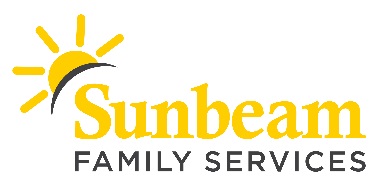 Jan. 8, 2019CONTACT:  Angie DossChief External Relations Officeradoss@sunbeamfamilyservices.org405.609.2311 (o) | 619.347.4057 (c)Care Trak Provides Safety and Security Helps Oklahomans Living with Autism, Alzheimer’s, Dementia, Down Syndrome and Traumatic Brain Injury(OKLAHOMA CITY) – Sunbeam Family Services provides safety and security to individuals in Oklahoma City and Norman, Okla. who are prone to wondering. Care Trak, a bracelet that contains an emergency locator transmitter, emits a radio frequency that can be picked up by a receiver. This program is open to Oklahomans who have been diagnosed by a doctor with Alzheimer’s, dementia, autism, Down syndrome, a traumatic brain injury or any cognitive impairment.“Care Trak gives peace of mind and can take some of the stress off of a caregiver,” said Talena Ford, caregiver fundamentals program manager. “When a family discovers their loved one is missing, the Care Trak bracelet can help their loved one within a matter of minutes. The mobile receiver picks up the radio signals from the person’s bracelet, which is registered with the Oklahoma City Police Department or Norman Police Department. This bracelets pinpoints the individual’s exact location, like a store in the mall.”Nationwide, Care Trak has found thousands of missing persons since its inception in 1986. The bracelet, which is worn 24 hours a day, looks similar to a watch and can be worn on the wrist or ankle. “We work with families to ensure Care Trak is affordable,” said Ford. “After the placement of the device, the bracelet is available at a low cost of $3 per month to replace the batteries, with no contract and can be returned if not the right option for your family.”For more information visit sunbeamfamilyservices.org/care-trak or contact Talena Ford at tford@sunbeamfamilyservices.org or 405.609.6551.Established in 1907, Sunbeam is Oklahoma’s longest-serving social service agency. Each year, Sunbeam helps more than 10,500 Central Oklahomans with life-changing services through our robust Early Childhood Education program, long-standing Foster Care program, compassionate Counseling program, and multifaceted Senior Services program.###About Sunbeam Family ServicesFounded in 1907, Sunbeam Family Services is one of Oklahoma’s longest-serving nonprofits and is one of the original United Way of Central Oklahoma Community partners. Sunbeam’s mission is to provide help, hope and the opportunity to succeed to people of all ages through Early Childhood, Counseling, Foster Care and Senior Services. To learn more, call 405.528.7721, visit sunbeamfamilyservices.org, or join the conversation on Facebook, Twitter and Instagram. 